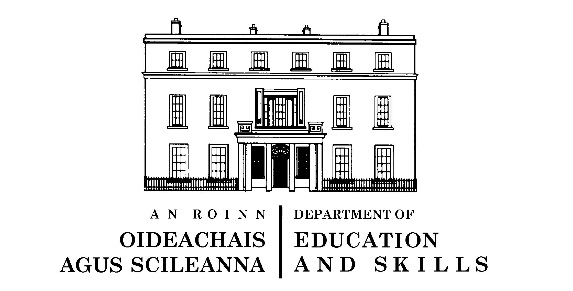 Circular Letter 0003/2018To: The Managerial AuthoritiesofRecognised Secondary, Community and Comprehensive SchoolsandThe Chief Executives of Education and Training Boardsleadership and management IN POST-PRIMARY SCHOOLSHigh quality leadership is crucial in establishing a shared purpose and vision for a school and to the achievement of high quality educational outcomes for students. The primary purpose of school leadership and management is to create and sustain an environment that underpins high quality in student care, learning and teaching.This circular, in the context of commencement of the restoration of posts, sets out a leadership and management framework for posts in recognised post-primary schools. This circular supersedes all previous circulars, memoranda, rules and regulations in relation to posts of responsibility at Assistant Principal level (including Special Duties Teachers) and Programme Co-ordinator posts and is to be implemented by each employer with immediate effect. Posts of responsibility in relation to Self-Financing Part-Time Adult Education programmes are provided in accordance with Circulars 46/00 and 16/05.Please ensure that copies of this circular are provided to all members of the Board of Management/ Education and Training Board and brought to the attention of all teachers in your employment including those on approved paid or unpaid leave of absence or on secondment. This Circular can be accessed on the Department’s website under www.education.ie All queries should initially be brought to the attention of the school management who may wish to consult with their representative organisation/ ETB. Queries in relation to the allocation of posts should be raised with the Teacher Allocations Section of the Department: allocations@education.gov.ie Any further queries may be directed to the following email address: teachersna@education.gov.ieAlfie Barrett                                                  			Paraic Joyce                                      Teacher/SNA Terms and Conditions Division		Allocations SectionJanuary 2018							January 2018		DefinitionsFor the purposes of this scheme the following terms shall have the meanings assigned to them here:Act - refers to the Education Act of 1998 and Education (Amendment) Act 2012;Board of Management - means a Board of Management/Manager in the case of voluntary secondary schools, community and comprehensive schools and ETB schools;Department – means the Department of Education and Skills;ETB – refers to an Education and Training Board;Minister - refers to the Minister for Education and Skills;Post - refers to a teaching post, whether full time or part time, which is funded out of monies provided by the Oireachtas;School Year – 1st of September to 31st of August of the following calendar year is the official school year for contract purposes;Teacher – means a person registered with the Teaching Council;Teaching service recognised by DES – means teaching service which the Department of Education and Skills/ Education and Training Board (ETB) has recognised for incremental credit purposes.	IntroductionSchool leaders play a key role in improving educational outcomes by creating a positive school climate and environment as well as motivating and empowering educators and learners within their school community. It is generally accepted that the quality of school leadership is second only to effective classroom teaching, in having a crucial impact on student learning. Leadership in a school context, creates a vision for development leading to improvements in outcomes for learners, and is based on shared values and robust evaluation of evidence of current practice and outcomes. In this way, leadership is distributed throughout the school as a key support for student learning. Any system of school leadership and management should build on and consolidate existing school leadership and management structures in schools in line with best practice as set out in ‘LOOKING AT OUR SCHOOLS 2016 – A Quality Framework for Post-Primary Schools’. The leadership model should align the responsibilities of senior (Principal/Deputy Principal) and middle leadership (post holders) more clearly to the identified needs and priorities of the school, underlining the range of responsibilities for various leadership roles and providing opportunities for teachers to develop their leadership capacity.Flexibility in identifying and prioritising the evolving leadership and management needs of the school and in assigning and re-assigning post holders to specific roles and responsibilities to meet the evolving needs of a school, is an essential feature of this school leadership model.This circular, the terms of which are applicable to all holders of posts of responsibility, comprehends the agreement of September 2016 and contains the following:Allocation of Assistant Principal posts.The enhancement of a distributed leadership model in post primary schools. The re-designation of the current post of Assistant Principal as Assistant Principal I and the current post of Special Duties Teacher as Assistant Principal II.Revised criteria for appointment to Assistant Principal I and II posts using a competency based model.Greater flexibility in relation to the assignment and re-assignment of roles and responsibilities to Assistant Principal I and Assistant Principal II posts holders appropriate to the level of the post.An appeals procedure confined to an alleged breach of procedures in the appointment process as set out in this Circular.Provision for reporting and regular review.All parties agree that consistency, fairness and probity are essential in any appointment process, and this is to be reflected in the arrangements to make appointments set out in this Circular.	Leadership Framework The Quality Framework for Leadership and Management in Irish schools, set out in 			LOOKING AT OUR SCHOOL 2016 - a Quality Framework, provides a common 			understanding and language around the organisation and practice of leadership and 		management roles in Irish second-level schools. It identifies the key leadership and 			management areas in a school (domains), and these are then further divided into various 		content standards for each domain. Domain One: Leading Teaching and LearningSchool leaders:promote a culture of improvement, collaboration, innovation and creativity in learning, teaching and assessmentfoster a commitment to inclusion, equality of opportunity and the holistic development of each studentmanage the planning and implementation of the school curriculumfoster teacher professional development that enriches teachers’ and students’ learning Domain Two: Managing the organisationSchool leaders:establish an orderly, secure and healthy learning environment, and maintain it through effective communicationmanage the school’s human, physical and financial resources so as to create and maintain a learning organisationmanage challenging and complex situations in a manner that demonstrates equality, fairness and justicedevelop and implement a system to promote professional responsibility and accountability Domain Three: Leading school developmentSchool leaders:communicate the guiding vision for the school and lead its realisation in the context of the school’s characteristic spiritlead the school’s engagement in a continuous process of self-evaluationbuild and maintain relationships with parents, with other schools, and with the wider communitymanage, lead and mediate change to respond to the evolving needs of the school and to changes in educationDomain Four: Developing leadership capacitySchool leaders:critique their practice as leaders and develop their understanding of effective and sustainable leadershipempower staff to take on and carry out leadership rolespromote and facilitate the development of student voice, student participation, and student leadershipbuild professional networks with other school leadersLeadership and Management in Post-Primary SchoolsEvery teacher has a leadership role within the school community and in relation to student learning. However, the term ‘school leaders’ typically refers to formal leadership roles including teachers with posts of responsibility who carry out roles and responsibilities integral to the administration, management and leadership of the school. Therefore, both leadership and management roles are considered at all times as serving the school’s core work: learning and teaching.  3.1	Board of Management/ ETBUnder Section 15 of the Education Act, 1998, a statutory duty is placed on the Board of Management of a school to ensure that an appropriate education is provided to all of the school’s students.In order to carry out this duty effectively, appropriate and regular oversight by the Board of Management/ ETB, as appropriate, of the teaching and learning in the school should take place. Furthermore, the Board of Management/ ETB, as appropriate, can and should play a key role in improving standards in the school. In this regard, and from a leadership perspective, Boards of Management/ ETBs have significant responsibilities in setting the direction of a school.3.2 	Principal and Deputy PrincipalIn accordance with Section 22 of the Education Act, 1998, and Section 23 of the Education (Amendment) Act 2012, the Principal provides leadership to teachers, other staff, to the students and the wider school community. The Principal has overall authority, under the direction of the Board of Management/ ETB, as appropriate, for the day-to-day management of the school. The Principal has overall responsibility for the internal organisation of the school, including the assignment of roles and responsibilities to members of the teaching and non-teaching staff. The Principal submits to the Board of Management/ ETB, as appropriate, all such statements and reports affecting the conduct of the school as the Board of Management/ ETB requires. While the Principal is ultimately responsible to the Board of Management/ ETB, as appropriate, for the management and leadership of the school, the Deputy Principal occupies a position of vital importance within the senior leadership team in a school. Shared leadership requires openness and willingness on the part of Principals and Deputy Principals to share and to distribute leadership and management responsibilities amongst them in a manner that encourages and supports partnership. The Deputy Principal(s) co-operate/s with the Principal in the fulfilment of his/her role and acts or deputise/s as the Principal in the Principal’s absence.3.3	Assistant Principal PostsUnder the provisions of this Circular the current post of Assistant Principal is re-designated as Assistant Principal I (AP I) and the current post of Special Duties Teacher is re-designated as Assistant Principal II (AP II). All terms of this Circular, including the re-designation (renaming) of posts, are applicable to all holders of Assistant Principal and Special Duties posts, irrespective of the date of their appointment. Assistant Principals occupy positions of strategic importance in the leadership, management and administration of the school. In line with the principles of distributed leadership, Assistant Principals work in teams in collaboration with the Principal and/or Deputy Principal and have shared responsibility, commensurate with the level of the post (i.e. AP I or AP II), for areas such as:curriculum and learningstudent support and wellbeing school improvement leadership/management and development of staff teams Programme Co-ordinator	(i)	A post of Programme Co-ordinator will be established in each school offering one 		or more of the following programmes:	Leaving Certificate Applied Programme	Leaving Certificate Vocational Programme	Transition Year	Junior Certificate Schools Programme	(ii)	The post does not form part of the normal cohort of school posts of responsibility 		and will lapse when none of the programmes listed above is being provided by 		the school.	(iii)	The eligibility, advertising, selection and appeal processes outlined in this circular 		are also applicable to Programme Co-ordinator posts.(iv)	Remuneration will be at the level of the allowance for an Assistant Principal II 	post in the case of schools with up to and including 99 students on these programmes and at the level of allowance for an Assistant Principal I post where the number of students is 100 or more.	(v)	A school will arrange to provide a reduction in teaching hours to Programme Co-		ordinator post holders for co-ordination purposes from within the overall hours 		available to the school. The reduction in hours will be on the following basis:		Number of Students			Hours Reduction per week		1-59					2		60-99					3		100-139				4		>140					6		The reduction in teaching hours will be compensated for by way of a 			commensurate concession in the teacher allocation to the school.	(vi)	In the event that the number of students in relevant programmes falls below 100 		students where the Programme Co-ordinator had previously been in receipt of an 		allowance at Assistant Principal I level, the Co-ordinator will continue to hold the 		AP I level allowance but will have the reduction in hours provided in accordance 		with the table in (v) above.	(vii)	Appointment to a Programme Co-ordinator post shall have no implication for 		subsequent appointment to an AP I or AP II post of responsibility.	(viii)	Any existing post of responsibility holder may apply for a Programme Co-			ordinator post and, if appointed, will receive the higher of the relevant allowances 		and the reduction in teaching hours. The post of responsibility thus vacated will 		be filled on a temporary basis at the level of the Programme Co-ordinator post or 		at the level of the vacated post of responsibility, if lower, and this temporary post 		will be retained by the school for as long as the Programme Co-ordinator post is 		warranted and the post-holder, thus appointed, does not revert to his/her original 		post. The reduction in teaching hours deriving from the level of the Programme 		Co-ordinator post will be compensated to the school for the purposes of co-			ordination and fulfilment of roles having regard to the needs and priorities of the 		school. A post holder thus appointed may opt to revert to his/her original post 		status from the beginning of a school year having given notice of his/her intent at 		the latest by 1st May of the previous school year. Any revision of roles 			necessitated by this arrangement will be carried out in accordance with the terms 		of this circular.	(ix)	The holder of a Programme Co-ordinator post may apply for and be appointed to 		an Assistant Principal I or Assistant Principal II post of responsibility under the 		terms of this circular.  If appointed, the teacher may retain the role of Programme 		Co-ordinator and the higher of the relevant allowances. The post of responsibility 		may be filled on a temporary basis at the appropriate level, for as long as the 			teacher appointed to the post of responsibility is carrying out the role of 			Programme Co-ordinator.	(x)	Arising from (ix) immediately above, a new competition will be held for the 			temporary post of responsibility retained by the school where an increase in the 		level of that temporary post is warranted by an increase in the level of the 			Programme Co-ordinator post. 	(xi)	The roles and responsibilities attached to the post of Co-ordinator should reflect 		the level of the post (AP I or AP II) taking into account the size, needs and 			priorities of the school. Therefore, the role and responsibilities of the Programme 		Co-ordinator will vary according to the number of relevant programmes being 		offered by the school, the number of students taking different programmes and 		the reduction of teaching hours available with the post. In the distribution of 			responsibilities, where there is more than one programme involved, the 			Programme Co-ordinator may be assigned responsibility mainly for one 			programme.	(xii)	In implementing the programmes referred to at 3.4 (i) above, following 			consultation with those involved, roles and responsibilities in relation to the 		programmes will be assigned to the available personnel, as provided for in 6.1 		below, according to the needs and priorities of the school. In a school that offers 		more than one programme and/or where there are significant numbers of students 		taking a programme, roles in relation to the programmes may be assigned to other 		teachers, who may be post of responsibility holders, in addition to the 			Programme Co-ordinator.3.5	Self-Financing Adult Education Programme	Outside of the revised allocation of posts at 5.1, schools offering Self-Financing Part-Time Adult Education programmes may appoint teachers to posts of responsibility in accordance with Circulars 46/00 and 16/05.  Identification of Leadership and Management Needs and Priorities of the SchoolA review process shall occur at least once every two years or when the Board of Management/ ETB, as appropriate, determines that a significant restructuring is required. Following initiation of a review process by the Board of Management/ ETB, as appropriate, a consultation process between the Principal, Deputy Principal(s) and the teaching staff shall occur. The required consultation process should be completed within 6 to 8 weeks and will inform:(i)	the leadership and management needs and priorities of the school and(ii)	the roles and responsibilities which need to be performed for the effective 		leadership and management of the school.When identifying the leadership and management needs and priorities of the school, developed through the process described at 4.1 (i), Boards of Management/ ETBs, as appropriate, shall firstly have regard to legal obligations and may have regard to: the school’s Mission Statement and its aims and objectives;the student and curricular profile of the school; requirements of the Department of Education and Skills (and the ETB in the case of an ETB school) and its agencies;roles being carried out by current post holders and contractual responsibilities being undertaken by other members of staff.The determination of the leadership and management needs and priorities of the school should, in so far as possible, be achieved by consensus between the Board of Management/ ETB and the teaching staff. However, if, following consultation, consensus is not possible, final decisions in the matter rest with the Board of Management/ ETB. The full list of identified leadership and management needs and priorities, as determined by this process, shall also be posted on the staff notice board and this shall be updated as necessary.Allocation of Assistant Principal Posts Assistant Principal posts of responsibility may be filled by Boards of Management/ ETBs, as appropriate, in accordance with the allocation set out in the Table 5.1.1 below subject to full adherence to this Circular. This revised allocation of posts is effective from the date of this Circular. The number of Assistant Principal posts in a school is determined by reference to the final approved teacher allocation for the previous school year excluding supernumerary posts and substitution allocation. Schools that fall below the Assistant Principal thresholds set out in the following table can fill Assistant Principal vacancies as they arise to the level of the thresholds set out in this table.	Table 5.1.1A post of responsibility held on a personal basis must be counted when calculating the 	threshold of Assistant Principal posts. In amalgamation situations, where a Principal or 	Deputy Principal does not assume the role in the new school they retain the post of responsibility allowance on a personal basis subject to performing the relevant roles and responsibilities at a minimum level of AP I.  In the case of redeployment of a post of responsibility holder in circumstances of a school closure, refer to the Redeployment Scheme for Post Primary Qualified Teachers Surplus to Requirements in Consequence of School Closure.  	The thresholds for AP I and AP II post holders operate independently of each 	other.   Where a school has excess AP I posts, this will not prevent the appointment of an 	AP II post where the number of AP II posts is less than the threshold.Assignment of Roles and ResponsibilitiesHaving followed the process set out in Section 4 of this Circular, it is a matter for the Board of Management/ ETB, as employer, to prioritise and re-organise the appropriate roles and responsibilities for post of responsibility holders to meet the changing leadership and management needs and priorities of the school.All post holders are subject to assignment/ re-assignment in accordance with this Circular. Furthermore, post holders who are being paid an allowance in a school, including holders of post of responsibility allowances on a personal basis, must undertake roles and responsibilities assigned or re-assigned to them.Assignment/ re-assignment of roles and responsibilities to Assistant Principals is delegated by the Board of Management/ ETB, as appropriate, to the Principal. In assigning roles and responsibilities to teachers newly appointed to Assistant Principal I or Assistant Principal II posts, or in re-assigning roles and responsibilities (to and among existing post holders), the Principal will consult with the appointee or post holder and will have regard to the current needs and priorities of the school as determined by the process set out in Section 4 of this Circular. These roles and responsibilities shall be commensurate with the level of the post (AP I or AP II). The roles, responsibilities and objectives associated with the post should be discussed during the consultation with each post holder and may be linked to school self-evaluation and some strategies used in school self-evaluation may be applicable. It is critical that the assigned roles and responsibilities continue to be relevant to the school’s needs and priorities.The roles and responsibilities of each post holder will be set out in a Statement of Roles and Responsibilities. The statement shall be completed on initial assignment or subsequent re-assignment of the post holder. (See Appendix 2 for template).A list of the post holders, the level of their post and a summary of their roles and responsibilities shall be posted on the staff notice board and this list shall be updated as necessary. Post holders who hold post of responsibility allowances on a personal basis must undertake post of responsibility roles and responsibilities at AP I or AP II level, as appropriate. Principals and Deputy Principals, who hold allowances on a personal basis, 	must undertake post of responsibility roles and responsibilities at a minimum level of AP I. EligibilityTo be eligible to apply for leadership posts in post-primary schools, applicants must be:	Advertising  	Notice of any vacant post shall be posted in a prominent position on the staff notice 	board(s) within the school for a period of not less than 5 school days, i.e. days on which the school is in operation for students. Members of staff on approved paid or unpaid leave of absence or on secondment, are eligible to apply and, therefore, a copy of the advertisement for the vacant post shall be sent directly to the designated contact addresses or email addresses of such teachers.	The notice shall specify the closing date for receipt of applications which should not be 	earlier than 10 school days after the initial date of posting of the notice in the school. In 	the case of acting-up posts the closing date for receipt of applications should not be earlier 	than 5 school days after the initial posting of the notice in the school.The notice shall specify the level of the post (AP I or AP II). The appointee will become 	part of the leadership and management team in the school. The roles and responsibilities 	of the post will be based on the leadership and management needs and priorities of the 	school and will be commensurate with the level of the post.In relation to Programme Co-ordinator posts, the notice shall specify that the post is that of Programme Co-ordinator with remuneration at AP I level or Programme Co-ordinator with remuneration at AP II level. The notice shall also specify the number of students involved in the programmes on the 30th September of the previous school year and the reduction in teaching hours that will apply. Where a school did not previously operate any of the programmes referred to at 3.4 (i), on first introduction of one or more of these programmes, the level of the post and the reduction in hours will be based on an estimate of the number of students taking the programmes in the first year.Teachers who wish to apply for the advertised post should make an application to the Secretary of the Board of Management/ HR Department of the ETB, as appropriate, within the time limit specified on the notice All application forms for posts of responsibility shall include reference to a candidate being able to access, upon written request all items listed (i) to (iv) below after s/he is notified of the outcome of the post of responsibility appointment process: His/her marks under each selection criterion The notes of the interview board pertaining specifically to the candidate alone The marks of the recommended candidate(s) under each criterion For the 2017/2018 and 2018/2019 school years, service in the school/scheme of the most senior applicant. Interview BoardAn interview board shall be constituted and shall comprise of:-The interview Board must have a gender mix, at least one woman and at least one man. Selection Criteria and Marking SchemeSelection for posts of responsibility has been revised. This will entail the phasing out of Seniority/ Length of Service as a stand-alone criterion, while still reflecting the value of a teacher’s experience and how that contributes to his/her capacity to meet the requirements of the post. 2017/2018 & 2018/2019 School Years: -	Table 10.2.1 below details revised selection criteria based on the Leadership Framework set out in Section 2 above, a revised marking scheme and the phasing out of Seniority/Length of Service as a stand-alone criterion (see Appendix 1). This will be applicable to all Assistant Principal I and Assistant Principal II appointments (including Programme Co-ordinator appointments) from the publication of this Circular for both the 2017/2018 and 2018/2019 school years. 		Table 10.2.12019/2020 School Year and thereafter: -	Table 10.3.1 sets out the revised selection criteria based on the Leadership Framework (see Section 2) and a revised marking scheme. This will apply to all Assistant Principal I and Assistant Principal II appointments (including Programme Co-ordinator appointments) from school year 2019/2020 onwards.		Table 10.3.1In addition to the guidance provided in “Looking At Our Schools 2016 A Quality Framework for Post-Primary Schools,” further guidance on completing a competency based application will be provided to candidates in the relevant application form.Appointment of the Recommended Candidate	The Interview Board, having interviewed such eligible applicants as present themselves, 		shall submit a written report to the Board of Management/CE nominating the 			recommended candidate(s) in highest ranking order for the post(s) advertised. The Board 		of Management/CE shall appoint the candidate(s) nominated by the Interview Board.	No teacher may hold more than one post of responsibility at any one time.	Appointment to a post of responsibility will be conditional on the teacher being available 	to carry out the roles and responsibilities assigned to the post. The responsibilities of such posts may require the post holder to fulfil some of their responsibilities outside of school hours and/or over the course of the entire school week.The undertaking of these roles and responsibilities by a fixed term/part time/job sharing teacher may require a change in the attendance requirements of such a teacher on appointment to a post of responsibility. Any change in attendance will not result in any less favourable treatment than their whole time permanent comparator. Where a fixed term teacher is successful in his/her application for a post of responsibility, the entitlement of that teacher to the post will lapse on the expiry of the teaching contract except where the fixed term teaching contract is followed immediately by a Permanent/CID or further fixed term teaching contract in the school.Reporting and Review	All post holders are accountable to the Board of Management/ ETB, as appropriate, 		for the fulfilment of their roles and responsibilities and how their work contributes 		to the pedagogic and organisational advancement of the school. 	Annual Report	Each post holder will provide an annual report to the Principal/ Deputy Principal, as appropriate, with reference to the objectives set for the post holder in relation to his/ her assignment/ re-assignment to specific roles and responsibilities. This report will inform a discussion with the Principal/ Deputy Principal (see 12.3 and Appendix 3 for template annual report). These reports will form part of the Principal’s annual report on leadership and management in the school to the Board of Management/ ETB.Annual Review 	A post holder is required to undertake an annual review with the Principal/ Deputy Principal. This review will be informed by the post holder’s annual report – see Appendix 3 and Section 12.2 above.		The review will include:review of progress in the areas of responsibility;review of the role in the context of the changing needs of the school;review of professional development of the post holder.As the needs and priorities of the school continuously evolve, this review may result in re-assignment of the post holder’s role and responsibilities within the leadership and management team. Cognisance should also be taken of the importance of providing opportunities for post holders to build on and develop leadership skills and capacities within a number of leadership roles. This is seen as an important element of their own professional development.Payment of an “Acting-up” Assistant Principal Allowance 1	Where a school does not have post holder(s) in excess of the thresholds provided in Table 	5.1.1 and an actual post holder is absent on approved paid or unpaid leave for a minimum 	period of 84 consecutive days, a teacher who carries out the role of Assistant Principal 	while the actual post holder is absent may be paid the appropriate allowance subject to 	the conditions at 13.2 and 13.4 below.Payment of the allowance will be subject to the Board of Management/ ETB certifying 		that the teacher fulfilled the role and responsibilities associated with the post while the 		actual post holder was on approved paid or unpaid leave of absence for a minimum period 		of 84 consecutive days.Subject to the actual post holder being absent for a minimum period of 84 consecutive days, payment will be made retrospectively.  In the case of an acting appointee replacing a teacher on sick leave, the allowance will be paid on a fortnightly/ monthly basis provided medical certification of absence in respect of the actual post holder has been recorded on the OLCS system/relevant ETB system.Where an actual post holder is absent on approved paid or unpaid leave which expires during a school vacation period, and the Board of Management/ ETB, as appropriate, certifies that the acting roles and responsibilities were carried out up to the date of expiry, the acting up allowance may be paid up to the date of expiry only. Where the actual post holder is absent on paid or unpaid leave until the date of commencement of a school vacation period an acting allowance cannot be paid for the duration of the vacation period even if the Board of Management/ ETB, as appropriate, certifies that the acting role was carried out.Applications for payment under the terms of this Circular should be submitted on the appropriate form to the Department’s Payroll Section/ ETB.Retention of an Acting-up allowance	Retention of an acting-up allowance by an acting post holder (in respect of a permanent post of responsibility) is permitted where he/she has carried out the role for a period in excess of 5 consecutive school years. Where an acting Assistant Principal post is held for a period in excess of 5 consecutive school years, the acting-up allowance may be retained on a personal basis subject to the discharge of appropriate roles and responsibilities. The Assistant Principal post retained on a personal basis must be counted when calculating the threshold of Assistant Principal posts. An acting appointment for a 5 year career break is excluded. In reference to the Job Sharing Scheme, the acting post holder does not establish personal entitlement to the allowance and relinquishes same when the job sharer resumes full time duties.Appeal Procedure	This Appeal Procedure has been established to ensure that the correct procedures are followed in the appointment of Assistant Principal I, Assistant Principal II and Programme Co-ordinator posts. The appeal will not be a re-examination of the interview itself. 	All application forms for posts of responsibility shall include reference to a candidate being able to access, upon written request all items listed (i) to (iv) below after s/he is notified of the outcome of the post of responsibility appointment process: His/her marks under each selection criterion The notes of the interview board pertaining specifically to the candidate alone The marks of the recommended candidate(s) under each criterion For the 2017/2018 and 2018/2019 school years, service in the school/scheme of the most senior applicant. 16.	Grounds for Appeal 16.1 		Initiating the Process of Appeal 	An applicant may appeal on one or more of the following grounds in relation to an 	alleged breach of procedure: 	(a) 	Pre-interview: Failure to consult staff on the roles and responsibilities as set out in 4.1Breach of the advertising rules Non-notification about the vacancy to teachers on leave of absence/ secondment(b) 	Composition of the Interview Board: Lack of  gender mix on Interview BoardIncorrect/ incomplete composition of the Interview Board(c)	Marking/Selection Criteria:A computational error in the Interview Board marking sheets which makes a material difference to the outcome A departure from the agreed selection criteria or marking scheme.16.2 	Supporting evidence must be supplied in respect of the grounds for appeal. 17.	Appeal Board17.1 	The Appeal Board will consist of a nominee of the relevant union, a nominee of the relevant management body and an independent chairperson from a panel agreed by the unions and management bodies. 17.2 	No member shall be appointed to the Appeal Board to consider a case referred to it who has had prior interest in or dealings with that particular case. However, in  circumstances where there is more than one appeal lodged in relation to the appointment process to the same post, an Appeal Board member may hear more than one appeal.18.	Process of Appeal 18.1 	Appeals in respect of competitions for posts of Assistant Principals I, Assistant Principal II and Programme Co-ordinator posts shall be completed electronically on the agreed PDF appeal form. Only appeals completed and submitted using the electronic form will be processed. Appeals submitted after the Appeal Date will not be processed. 18.2	Both appeals and response to appeals are each limited to a total submission of 1,000 words. 18.3 	Any costs incurred by appellants or the school/ ETB as the management respondent shall be their respective responsibility as a party to the appeal. 18.4 	A candidate who wishes to appeal must lodge a completed PDF appeal form using the notified email address with the Secretary to the Board of Management/Manager/CE within 7 school days of issue of the notification of the outcome of the post of responsibility appointment process. 18.5 	The final date and time (4.00 p.m.) for notification of appeals to the Secretary to the Board of Management/Manager/CE shall be stated in the letter outlining the outcome of the appointment process. The date will become known as the Appeal Date and will be at 4.00 p.m. on the seventh school day, with day one commencing on the day after the outcome of the process is issued. If no appeal is received within this timeframe, the Board of Management/Manger/CE shall proceed with the appointment of the recommended candidate. 18.6 	Documentation (if any) which is relied on to support an appeal and referenced in the appeal form must be submitted by email or in hard copy to the Secretary to the Board of Management/Manager/CE by 4.00 p.m. on the Appeal Date. Any such documentation received after this time will not be processed and will be returned to the appellant. 18.7	School days are defined as days in which the school is in operation for students. Where the outcome of the competition is notified to applicants in the week immediately prior to the June State examinations, the Appeal Date shall occur within the first 12 official examination days of the State examination period. If an appeal is received by this Appeal Date, no appeal hearing shall be convened before the next school year. 18.8 	The Secretary to the Board of Management/Manager/CE will issue an acknowledgement of receipt of the appeal within 3 school days of the Appeal Date. 18.9 	The recommended candidate for the post will be advised by the Secretary to the Board of Management/Manager/CE that an appeal(s) has been lodged and that the appointment process is postponed pending the outcome of the appeal(s). 18.10 	On receipt of an appeal, the Secretary to the Board of Management/Manager/CE will also notify the Appeal Board Secretariat by email of the Appeal Date. The Appeal Board Secretariat will request nominees from the General Secretary of the relevant teachers’ union and the General Secretary of the relevant management body and will identify the independent chairperson from the agreed national panel having regard to the agreement reached with respect to the selection of such chairpersons. 18.11	The Secretary to the Board of Management/Manager/CE will forward the completed PDF management response form and supporting documentation to the Appeal Board Secretariat within 5 school days of the Appeal Date and will simultaneously send a copy of the management response to the appellant. 18.12	The Secretary to the Board of Management/Manager/CE and the appellant will be notified by the Appeal Board Secretariat as to the composition of the Appeal Board within 7 school days of the Appeal Date. 18.13 	The Appeal Board will undertake a preliminary review of each appeal submitted, the corresponding management response submitted, supporting documentation and relevant Department of Education circulars/forms appropriate to such competitions. 18.14	Only documents specifically referenced in the statement of appeal or management response to the appeal are admissible. Any additional and/or unsolicited documentation will not be considered by the Appeal Board and will be returned to sender. The Appeal Board may seek copies of certain documents relevant to its consideration of the appeal from either party to appeal. (See 19.2 below)18.15 	Appellants are required to substantiate each appeal ground selected on the online appeal form with a supporting rationale/defence. The supporting rationale must be relevant to the specific appeal ground selected. Where nothing is provided by way of a rationale/ defence of the appeal ground selected, the appeal ground will be discounted by the Appeal Board and reference to this effect will be included in the Appeal Board determination. 18.16	The Appeal Board will examine each appeal ground selected and supporting rationale/defence. The Appeal Board will examine the management response to the appeal ground selected and management’s rationale/defence. Each appeal ground will be considered and adjudicated upon. 18.17 	Appeals shall not include observations or disparaging remarks of a personal nature including personalised comments about individuals. Where this transpires, it may lead to an appeal being disqualified by the Appeal Board or an oral hearing being terminated by the Appeal Board. 18.18 	Where the Appeal Board, having considered the appeal and response, deems it unnecessary to conduct a hearing, it shall notify the appellant and the Secretary to the Board of Management/Manager/CE of the outcome of the appeal within 15 school days of the Appeal Date. 18.19 	Where the Appeal Board, having considered the appeal and management response, decides that a hearing is necessary, it shall set a date for a hearing within fifteen school days of the Appeal Date. In the case of ETBs, the venue will be organised by the ETB and any meetings/hearings that arise thereto.18.20 	During the course of an appeal, no communication may be made with the Appeal Board or any member thereof except in accordance with the Appeal Procedure or at the request of the Board. 19.	Appeal Board Hearing19.1 		Purpose of the hearing: a) To allow the parties to the appeal to present their respective positions on the appeal b) To allow each party to respond to the other party’s position c) To allow the Appeal Board the opportunity to seek clarifications on various relevant matters. 19.2 	Where additional documentation is sought prior to an appeal hearing by the Appeal Board, the parties shall co-operate in furnishing same as soon as possible to the Appeal Board to facilitate the exchange of such documentation to the other party not later than 3 school days prior to the hearing. No documentation shall be admissible at the hearing which has not been supplied in accordance with this timeline. The Appeal Board may draw any inference/conclusion it desires in respect of the failure of either party to provide documentation requested by the Appeal Board. 19.3 	The parties are bound by the terms of reference and protocol for the conduct of oral hearings. The parties are required to maintain confidentiality throughout this process and subsequent to the process. 19.4 	The Appeal Board will base the hearing on the following documents: the appeal form, the management response form, accompanying documentation, relevant Department of Education and Skills circular letters and any documentation requested by the Appeal Board. 19.5 	The appellant may be accompanied by a work colleague or friend. The nature of appeal hearing is such that legal representation is not appropriate. 19.6	The Board of Management/Manager/CE may be represented by the Principal or a member of the Board and this person may be accompanied by a management colleague. 19.7 	Protocol for the Conduct of a HearingThe Chairperson of the Appeal Board will clarify at the outset the process to be 	followed in accordance with this protocol. The appeal hearing will not constitute a re-run of the competition interview process, but will confine itself to an exploration of the ground/s of appeal and response to appeal ground/s. Proceedings before the Appeal Board shall be informal. It is not a legal process.The normal rules of due process and fair procedures apply.The hearing will be conducted in plenary session with both parties and those accompanying them present. Side bar meetings and/or adjournments are facilitated at the discretion of the Appeal Board. The hearing will be conducted in a reasonable, calm and professional manner. (v) 	Discourse will be conducted through the Appeal Chairperson. (vi) 	The appellant is provided with an opportunity to speak to his/her appeal submission. Matters of clarification can be sought by the Appeal Board. (vii) 	The school/ETB is provided with an opportunity to speak to its appeal response submission. Clarification can be sought by the Appeal Board. (viii) 	Both parties are provided with an opportunity to comment on, ask questions on, address or rebut statements or commentary made or submitted by the other party to the appeal. (ix) 	Members of the Appeal Board may ask questions of one or both parties. (x)	 Prior to the conclusion of the hearing, each party will be invited to provide concluding remarks. (xi) 	The Appeal Chairperson will then close the hearing and remind the parties of their obligations under confidentiality. 20. 	Outcome of Appeal Procedure 20.1	The Appeal Board determination will issue to the parties to the appeal and a copy simultaneously provided to the Appeal Board Secretariat within 5 school days of the hearing. The Appeal Board determination will conclude all matters with respect to the appeal. 20.2 	If an appeal is rejected, the Board of Management/Manager/CE shall proceed with the appointment of the original recommended candidate in the post. 20.3 	Where an appeal is upheld, the Appeal Board will advise the Board of Management/Manager/CE to recommence the appointment process at the appropriate stage, e.g. re-advertise the post or re-interview all the applicants. 20.4 	In circumstances where the Appeal Board determines that an error was made in the computation of marks awarded that materially changes the outcome, the Appeal Board will specify the fact and advise the Secretary to the Board of Management/Manager/CE that the highest ranked candidate by reference to the correct application of the marks should be recommended for appointment in such circumstances. 20.5 	As a matter of best practice, where recommencement of the selection process is required following an appeal, membership of the selection board should change except where there is a specific requirement in the current arrangements for the participation of a specific office holder. 20.6 	Following the conclusion of the appeal, no communication may be made with the Appeal Board or any member thereof except in accordance with the Appeal Procedure or at the request of the Appeal Board. 20.7	However, in the event that the Appeal Board reviews an appeal or management response and a matter emerges which materially affects the outcome of the competition which was not cited in the appeal, the Appeal Board will adjudicate in respect of this particular matter and provide a comment on the matter in its determination. In such circumstances, schools/ETBs can seek the permission of the Appeal Board to recommence the competition at a previous stage to that of re-interviewing. 20.8	All matters relating to the appeal are strictly confidential to the parties to the appeal, the Appeal Board Secretariat and the Appeal Board. This includes all aspects of the appeal process (including documentation that arises thereto). 21.	Data Protection, Administrative Matters and Review21.1 	All documentation held by the Appeal Board members will be returned by the Appeal Board Chairperson to the Appeal Board Secretariat. The documentation will be retained on file for a period of eighteen months following the appeal determination. Thereafter, the Appeal Board Secretariat will be responsible for confidential document destruction. 21.2 	In circumstances where issues of clarification may arise, Appeal Boards have recourse to the relevant parties to this appeal procedure through the Appeal Board Secretariat. 21.3 	Nothing shall preclude the parties at national level, being management bodies and unions post-primary, from collectively seeking feedback at intervals from the Appeal Board Chairpersons to inform continuing best practice and assist in seeking to clarify issues which may fall for review from time to time. 21.4 	The operation of the Appeal Procedure will be subject to review as agreed at the Teachers’ Conciliation Council. 22. 	Forms and Letters	The following are to be used for the purposes of this appeal procedure: Post of Responsibility Teacher Appeal Form (available in PDF format from the school/ETB).Management Response to Appeal Form (available in PDF format from post-primary management bodies’ websites).Appendix 4: Notice to unsuccessful candidate/s re outcome of competitionAppendix 5: Acknowledgement of receipt of an appealAppendix 6: Notice to recommended candidate advising receipt of appealAppendix 1: Seniority Applies to 2017/2018 and 2018/2019 school years.Seniority will be reckoned as follows: Service in the school or scheme As this is an interim measure, the current method of calculation will apply.The service in the school or scheme of the most senior applicant will qualify for 12 points. Using that service as a base line, it will be divided by four in order to establish four quartiles. All applicants in the top quartile will each receive 12 points All applicants in the second quartile will each receive 9 points All applicants in the third quartile will each receive 6 points All applicants in the lower quartile will each receive 3 points Service as a teacher in another school or scheme Any teacher who has service in another school or scheme recognised by the Department of Education and Skills, where such service is a minimum of the value of 1 quartile in the competition in question will be moved to the next higher quartile than that justified by service in the school, subject to not exceeding 12 points overall mark on seniority.Appendix 2: Template Statement of Roles and ResponsibilitiesThe post of responsibility structure in schools is based on a distributed leadership model, involving the establishment and facilitation of leadership teams with appropriately defined and shared responsibilities. Subject to the overall authority of the Board of Management/ ETB, the post holder is accountable for the fulfilment of his/her role to the Principal of the school. Name of Teacher: ………………………………………………………………….Tick level of post: 	AP I		AP II Roles, Responsibilities and Objectives: (Guideline: Forms should be completed in a succinct manner e.g. maximum of 400 words.)2.	In consideration of the Teacher undertaking the roles and responsibilities assigned, the School shall authorise the Department of Education and Skills/ ETB to pay the appropriate allowance for the level (AP I or AP II) of post from the schedule of salaries and allowances for teachers at the rate agreed from time to time in the Teachers' Conciliation and Arbitration Scheme or such other Scheme as may replace same or be otherwise agreed from time to time, in addition to the Teacher's scale salary.3.	In the event of the Teacher having a dispute with the Principal in relation to any aspect of the roles and responsibilities attached to the post and, if the matter cannot be resolved through discussions between the Principal and the Teacher, the Teacher may appeal the issue to the Board of Management/ ETB. As an alternative to appealing the issue to the Board of Management/ ETB, the Teacher may process the matter through a Grievance Procedure.Date: ...............................Signature: .................................................................................	TeacherAcknowledgement of Receipt: .................................................................................PrincipalDate: ...............................Appendix 3: Annual Report to Inform ReviewName of Teacher: ………………………………………………………………….Tick level of post: 	AP I		AP II Outline of  Roles, Responsibilities and Objectives fulfilled for the period XX to XX:Self-Review of progress in regard to these areas :Date: ...............................Signature: ..................................................................................TeacherAcknowledgement of Receipt: .................................................................................PrincipalDate: …………………Appendix 4: Notice to unsuccessful candidate/s re outcome of competition Logo of School/ETBName of School/ETB<Insert date> <Insert addressee> <Insert correspondence address> RE: Notification of outcome of the selection process for the appointment of Assistant Principal I/ Assistant Principal II/ Programme Co-ordinator post(s) with <insert name of school>. Dear <Insert Name>, Thank you for your application and attendance at interview for the above post. I wish to advise you that you were unsuccessful on this occasion. In the event that you wish to appeal the recommendation of the selection board you are required to:Log onto <insert link to PDF form>Familiarise yourself with the guidance providedComplete the PDF formWhen the form is completed press “Save and Send Mail”. The form will self-attach to an email. For the: ETB sector, the email address will automatically insert;Voluntary secondary school and community and comprehensive sectors, please insert the following email address (XXXX@XXX.XX). Only this notified email address should be used.Documentation (if any) which is relied on to support your appeal and referenced in your appeal form can:be attached to the email generated and submitted with the form or;supplied in hard copy marked for the attention of the Secretary to the Board of Management/Manager/CE of <insert name of school/ETB> <delete as appropriate>. Completed appeal forms and relevant supporting documentation (if any), must be submitted no later than 4.00 p.m. on <insert date> i.e. the Appeal Date. It is the responsibility of the appellant to ensure that the completed form and all supporting documentation is received by the school/ETB <delete as appropriate> by this date and time.Ensure to save copies of the form and supporting documentation for your own records. A copy of the Circular containing the Appeal Procedure for the appointment of Assistant Principal I, Assistant Principal II and Programme Co-ordinator posts is available to download from <insert website link> or upon email request from your school/ETB <delete as appropriate>. We strongly recommend that you make yourself familiar with its contents. (To be changed).Yours sincerely, ______________________________Secretary to Board of Management/ Manager/Chief Executive/HR Manager/Head of Recruitment <delete as appropriate> Appendix 5: Acknowledgment of receipt of an appeal[For issue within 3 school days of the Appeal Date]Logo of School/ETBName of School/ETB<Insert date> <Insert addressee> <Insert correspondence address> RE: Acknowledgment of receipt of appeal Dear <Insert Name>, I wish to confirm that <insert name of school/ETB> <delete as appropriate> is in receipt of your appeal with respect to the post of Assistant Principal I/ Assistant Principal II/ Programme Co-ordinator competition in <insert name of school>. This appeal was received on <insert date>. Yours sincerely, __________________________________________ Secretary to the Board of Management/Manager/Chief Executive/HR Manager/Head of Recruitment <delete as appropriate> Appendix 6: Notice to recommended candidate advising receipt of appeal [For issue on receipt of an appeal]Logo of School/ETBAddress of School/ETB<Insert date> <Insert addressee> <Insert correspondence address>RE: Notice to recommended candidate advising receipt of an appeal(s) in respect of the Assistant Principal I/ Assistant Principal II/ Programme Co-ordinator competition in <Insert Name of School>Dear <Insert Name>, I wish to confirm that <insert name of school/ETB> is in receipt of an appeal(s) with respect to the above-named post. As the recommended candidate, I am advising you that your appointment to this post is postponed pending the outcome of the appeal(s) lodged. You will be notified of the outcome in due course. Yours sincerely, __________________________________________ Secretary to the Board of Management/Manager/Chief Executive/HR Manager/Head of Recruitment <delete as appropriate>WTEAP IAP II4 -  8019 - 1211131214 - 1722182319 – 203421 – 243525 – 264527 – 334634 – 375638 – 435744 – 466747 – 497850 – 557956 - 6471065 - 8081081 +811PostCriteriaAssistant
Principal I and Programme Co-ordinator (AP I level) fully registered under route 2 for voluntary schools and C&C schools, route 2 or 3 in the ETB sector andhave a minimum of 3 years teaching service recognised by DES/ ETB for incremental credit purposes Assistant Principal II and Programme Co-ordinator (AP II level)fully registered under route1 2 for voluntary schools and C&C schools, route 2 or 3 in the ETB sector andhave a minimum of 1 years teaching service recognised by DES/ ETB for incremental credit purposesAssistant Principal and Programme Co-ordinator postsAssistant Principal and Programme Co-ordinator postsVoluntary secondary schoolsThe School Principal1 Nominee of the Board of ManagementAn Independent Chairperson with professional experience in education to be drawn from a panel to be agreed with the union(s).Post-primary schools administered by ETBsCE or the nominee of the CE (may be the Principal)ETB representative (member). In exceptional circumstances where an ETB cannot source an ETB representative (member) for the particular interview process and this is advised in advance of that interview process to the Chair of the ETB Board by the CE, the position shall be filled by a nominee of the ETB drawn from a panel endorsed by the Chief Executive and agreed by the Board and comprising persons only from within the geographical area of the ETB.1 Independent member to be drawn from a panel to be agreed with the union(s).Note: Chairperson can be drawn from either the ETB representative or the independent member. Designated Community CollegesIn Designated Community Colleges, the selection board for Assistant Principal I, Assistant Principal II and Programme Co-ordinator posts shall be constituted in accordance with the provisions of the Deed of Trust/Articles of Management which specify the composition of such boards. The Inspector’s position on the board shall be understood to mean an Inspector or retired Inspector. The following should be noted in this regard: (i)The wording from the relevant paragraph in the Deed/Articles re. the composition of the selection board must be included in the letter notifying the candidates of interview in such circumstances.(ii) The Department of Education and Skills has previously stated that serving Inspectors will not be available to act as members of selection boards. (iii) In the event that an ETB is unsuccessful in sourcing a retired Inspector for a selection board, the Inspector’s position on the board shall be replaced by an independent member to be drawn from a panel to be agreed with the union(s). In Designated Community Colleges where the Deed of Trust/Articles of Management do not make provision for the composition of the selection board for Assistant Principal I, Assistant Principal II and Programme Co-ordinator posts, the selection board shall be constituted in accordance with the arrangements for the ETB sector (i.e. a three-person board as set out in the column above).Community and Comprehensive SchoolsThe School PrincipalTrustee nominee1 Independent member to be drawn from a panel to be agreed with the union(s).Note: Chairperson can be drawn from either the Trustee nominee or the independent memberAssistant Principal I, Assistant Principal II and Programme Co-ordinator Posts Assistant Principal I, Assistant Principal II and Programme Co-ordinator Posts Assistant Principal I, Assistant Principal II and Programme Co-ordinator Posts i.Seniority (see Appendix 1)12 marksDemonstrated capacity (with relevant examples of professional, educational and life experience) in relation to:Demonstrated capacity (with relevant examples of professional, educational and life experience) in relation to:Demonstrated capacity (with relevant examples of professional, educational and life experience) in relation to:ii.Leading Learning and Teaching22 marksiii.Managing an Organisation22 marksiv.Leading School Development22 marksv.Developing leadership capacity22 marksAssistant Principal I, Assistant Principal II and Programme Co-ordinator Posts Assistant Principal I, Assistant Principal II and Programme Co-ordinator Posts Assistant Principal I, Assistant Principal II and Programme Co-ordinator Posts Demonstrated capacity (with relevant examples of professional, educational and life experience) in relation to:Demonstrated capacity (with relevant examples of professional, educational and life experience) in relation to:Demonstrated capacity (with relevant examples of professional, educational and life experience) in relation to:iLeading Learning and Teaching25 marksii.Managing an Organisation25 marksiii.Leading School Development25 marksiv.Developing leadership capacity25 marks